1.  Whole numbers (integers) x fractionsDraw a method to calculate (the first two have been started for you)1)  = 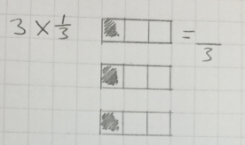 2)  = 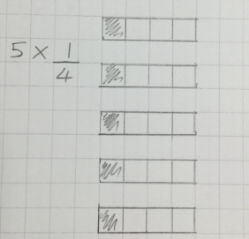 3)  = 4)  = 5)  = 6)  = 7)  = 8)  = 1.  Whole numbers (integers) x fractionsDraw a method to calculate (the first two have been started for you)1)  = 2)  = 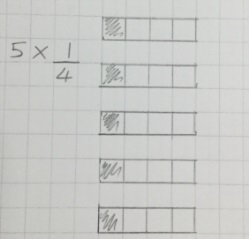 3)  = 4)  = 5)  = 6)  = 7)  = 8)  = 1.  Whole numbers (integers) x fractionsDraw a method to calculate (the first two have been started for you)1)  = 2)  = 3)  = 4)  = 5)  = 6)  = 7)  = 8)  = 1.  Whole numbers (integers) x fractionsDraw a method to calculate (the first two have been started for you)1)  = 2)  = 3)  = 4)  = 5)  = 6)  = 7)  = 8)  = 